1ο Φύλλο Δραστηριοτήτων ΑΛΓΕΒΡΑΕυκλείδεια ΔιαίρεσηΛΙΓΗ ΘΕΩΡΙΑ:Στην διαίρεση: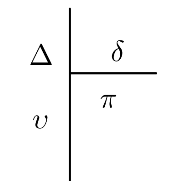 ισχύει η ταυτότητα Ευκλείδειας διαίρεσης: Δ= δ ∙ π + υ ,  με υ < δ όπου Δ, δ, π και υ είναι φυσικοί αριθμοί. Όταν υ ≠ 0 (το υ δεν είναι 0) τότε η διαίρεση λέγεται ατελής.Όταν υ = 0, τότε η διαίρεση λέγεται τέλεια και ισχύει η ισότητα: Δ= δ ∙ πΚΑΙ ΜΙΑ ΑΣΚΗΣΟΥΛΑ:Συμπληρώνουμε τον παρακάτω πίνακα:Κάνουμε κάθετα τις πράξεις που χρειάζονται για να συμπληρώσουμε τον παραπάνω πίνακα.Λίγες διευκρινίσεις:Μπορείτε να το συμπληρώσετε στον υπολογιστή σας, να το αποθηκεύσετε και να το στείλετε στο email επικοινωνίας που θα βρείτε παρακάτω.Ή να το εκτυπώσετε και να τα συμπληρώσετε γραπτά ( σ’ αυτή την περίπτωση να κρατήσετε τα εκτυπωμένα φύλλα). Να τα βγάλετε φωτογραφίες και να τις στείλετε στο email επικοινωνίας. Ή να γράψετε τις απαντήσεις στο τετράδιό σας ( σ’ αυτή την περίπτωση μην ξεχάσετε να γράψετε ποιο φύλλο δραστηριοτήτων είναι και τον αριθμό της άσκησης, αν υπάρχουν περισσότερες από μία ασκήσεις). Να τα βγάλετε φωτογραφίες και να τις στείλετε στο email επικοινωνίας.Αν μπορέσετε να μου τα στείλετε με έναν από τους παραπάνω τρόπους στο email μου, θα τα διορθώσω και θα σας στείλω τα σχετικά σχόλια. Αν δεν μπορέσετε να μου τα στείλετε, μετά από λίγες μέρες θα ανεβαίνουν οι απαντήσεις ώστε να μπορείτε να τα διορθώνετε μόνοι σας.Μην ξεχάσετε να αποθηκεύσετε τα ηλεκτρονικά αρχεία σ’ ένα φάκελο στον υπολογιστή σας!  Με πράσινο είναι συμπληρωμένα κάποια λυμένα παραδείγματα!Εκτός από την παραπάνω θεωρία μπορείτε να συμβουλευτείτε το βιβλίο και το τετράδιο των Μαθηματικών, βλέποντας ό,τι έχουμε γράψει εκεί.Το email επικοινωνίας μας είναι: koklamaria88@gmail.com . Εδώ μπορείτε να μου στέλνετε τις απαντήσεις σας και τις απορίες σας. ΝΑ ΜΕ ΡΩΤΑΤΕ ΟΤΙ ΘΕΛΕΤΕ, ΜΗ ΔΥΣΤΑΣΕΤΕ ! Οι ασκήσεις αυτές σκοπό έχουν να σας βοηθήσουν να περάσετε το χρόνο στο σπίτι λίγο πιο δημιουργικά κάνοντας μια μικρή επανάληψη. ΟΧΙ ΝΑ ΣΑΣ ΑΓΧΩΣΟΥΝ!!! Ό,τι σας δυσκολέψει το σημειώνετε και θα το εξηγήσουμε εκτός από την επικοινωνία μας μέσω email και όταν βρεθούμε από κοντά!Να είστε πάντα χαμογελαστά!!!!!!!!!!Για ένα ευχάριστο διάλειμμα παρακολουθήστε το παρακάτω βίντεο στο youtube:https://www.youtube.com/watch?v=10tWJqzZ0bYΔ: διαιρετέοςπ: πηλίκοδ: διαιρέτηςυ: υπόλοιποδιαίρεσηΔδπυταυτότηταΤέλεια ή ατελήςα352 : 335231171352 = 3 ∙ 117 + 1ατελήςβ512 : 2γ750 : 5δ672 : 5ε124:21242620124 = 2 ∙ 62τέλειαστ3333ζ745η646 : 364632151Δ = 3 ∙ 215 + 1 = 646ατελήςθ47231ι11152ια71 : 1371135671 = 5 ∙ 13 + 6ατελήςιβ83 = 4 ∙ 20 + 3α)β)γ)δ)ε)στ)ζ)η)645 + 1 = 646θ)ι)ια)Δεν χρειάζονται πράξεις!ιβ)